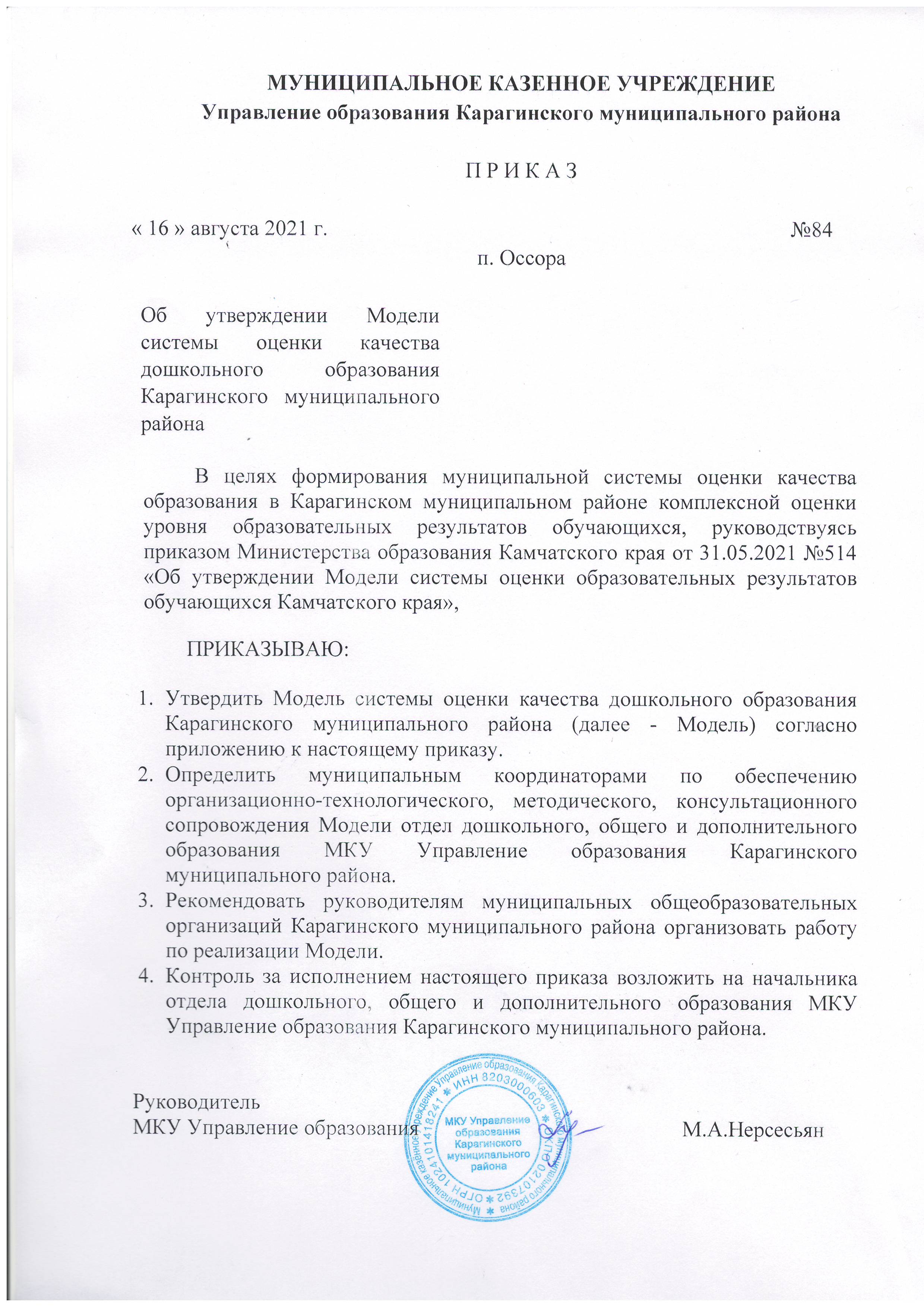 Приложение к приказу МКУ Управление образования Карагинского муниципального районаот 16.08.2021 №84Модель системы оценки качества дошкольного образования Карагинского муниципального районаI. Цели и задачи Модели системы оценки качества дошкольного образованияЦель: совершенствование системы управления качеством дошкольного образования на организационном, муниципальном уровнях.Задачи:Создать единые ориентиры для целостной системы обеспечения и постоянного совершенствования качества дошкольного образования в Карагинском муниципальном районе муниципальном районе.Определить единую систему показателей качества образовательной деятельности в ДОО для сбора, систематизации и анализа данных о текущем качестве работы системы дошкольного образования на организационном и муниципальном уровнях.Изучить качество реализации образовательных программ (в том числе адаптированных основных образовательных программ), содержание (социально-коммуникативное развитие, познавательное развитие, речевое развитие, художественно-эстетическое развитие, физическое развитие), условия организации образовательной деятельности в ДОО Карагинского муниципального района.Разработать адресные рекомендации по повышению качества образовательных условий в ДОО (кадровые условия, развивающая предметно-пространственная среда, психолого-педагогические условия, взаимодействие с семьёй).Подготовить и реализовать мероприятия, направленные на совершенствование системы мониторинга качества дошкольного образования, повышение качества дошкольного образования, повышение качества управления в ДОО, выявление проблем по качеству дошкольного образования, по обеспечению здоровья, безопасности и качеству услуг по присмотру и уходу и негативных тенденций с целью их последующего устранения.Осуществить анализ эффективности принятых мер и управленческих решений по качеству дошкольного образования Карагинского муниципального района.Осуществить информационное и аналитическое обеспечение мониторинга качества дошкольного образования Карагинского муниципального района.II. Участники мониторингаВ качестве источников информации при проведении мониторинга может быть использовано:- аналитические справки, отчёты;- материалы, содержащие управленческие решения (приказы, распоряжения, рекомендации, протоколы);- адресные рекомендации по повышению качества образовательных условий в ДОО.III. Показатели мониторингаМониторинг осуществляется по следующим показателям:- по повышению качества образовательных программ дошкольного образования;- по повышению качества содержания образовательной деятельности в ДОО (социально-коммуникативное развитие, познавательное развитие, речевое развитие, художественно-эстетическое развитие, физическое развитие);- по повышению качества образовательных условий в ДОО (кадровые условия, развивающая предметно-пространственная среда, психолого-педагогические условия);- по повышению качества реализации адаптированных основных образовательных программ в ДОО;- по взаимодействию с семьёй (участие семьи в образовательной деятельности, удовлетворённость семьи образовательными услугами, индивидуальная поддержка развития детей в семье);- по обеспечению здоровья, безопасности и качеству услуг по присмотру и уходу;- по повышению качества управления в ДОО.Совокупность данных показателей является источником, обеспечивающим реализацию принципа объективности и достоверности оценки качества деятельности ДОО.По каждому из названных показателей определены критерии, индикаторы и шкала оценки (Приложение).Каждый показатель эффективности определяется максимальной суммой внутри каждого критерия.Совокупность показателей результативности по всем критериям определяет качество дошкольного образования.Мониторинг качества дошкольного образования проводится один раз в год по итогам года в соответствии с показателями и критериями оценки.Процедура проведения сбора и обработки данных мониторинга предполагает три этапа:ДОО предоставляет аналитические справки с указанием ссылок на подтверждающие документы.Сотрудники Управления образования проверяют материалы, направленные в качестве подтверждения.Проводится анализ эффективности принятых мер и управленческих решений по качеству дошкольного образования в ДОО.Общие подходы к проведению мониторинга качества дошкольного образования:Оценке подлежит содержание материалов, предоставленных в комплексе, одни и те же материалы могут быть представлены по нескольким показателям, если их содержание соответствует позициям оценивания каждого из показателей.Оценке подлежат представленные документы, закреплённые нормативно. Материалы в виде текстового документа без протокола их рассмотрения не оцениваются.Оценке не подлежат ссылки на новостную ленту официальных сайтов.Оценке не подлежат ссылки на мероприятия без документов, подтверждающих проведение мероприятия.Оценке подлежат только документы и материалы по указанным показателям, никакая другая информация в виде текста или таблиц не учитывается.Расчёт показателей при проведении мониторинга качества дошкольного образования (итоги мониторинга) производится путём оценки соответствия содержания документов и материалов, предоставленных ДОО, позициям оценивания методики. По результатам мониторинга будут подготовлены аналитические материалы и адресные рекомендации, направленные на повышение качества дошкольного образования в Карагинском муниципальном районе.IV. Основные ожидаемые результаты реализации Модели системы оценки качества дошкольного образования На муниципальном уровне- выявление эффективных управленческих практик достижения образовательных и воспитательных результатов;- обеспечение деятельности профессиональных сообществ в целях обмена профессиональным опытом в улучшении условий и результатов образования;- совершенствование ресурсной базы ДОО в части материально-технических, информационно-методических, кадровых условий;- стимулирование и поддержку ДОО в части участия в конкурсах и проектах муниципального и регионального уровней.- постоянное пополнение информационной базы данных, содержащей достоверную информацию о развитии ДОО с целью принятия обоснованных управленческих решений, достижения лучших результатов каждой ДОО.На организационном уровнеДошкольные образовательные организации за счёт разработки и реализации программ развития ДОО, непрерывного совершенствования основных (адаптированных) образовательных программ, программ повышения качества управления ДОО сможет обеспечить своим воспитанникам индивидуализацию, позитивную социализацию образования через реализацию образовательных стратегий:- по внедрению в практику технологий, методов управления ДОО и профессиональным развитием педагогов на основе объективной информации о качестве условий и динамике индивидуальных достижений воспитанников;- по созданию среды, создающей возможности для индивидуализации процесса образования детей, в том числе с ограниченными условиями здоровья;- по выявлению и преодолению профессиональных дефицитов педагогов ДОО, разработке планов профессионального развития каждого педагога, команд педагогов;- по постоянному пополнению отчётной базы в качестве источника достоверной информации о динамике развития ДОО, что служит основой для прогнозирования эффективности управленческих условий, принятия обоснованных педагогических решений с целью достижения лучших для каждого воспитанника образовательных результатов;- по формированию в ДОО культуры управления, профессионального развития педагогов, культуры социального, инклюзивного образования, здоровья и безопасности, создания образовательного пространства поддержки инициатив всех заинтересованных сторон (ценности, принципы, цели, задачи, традиции) в условиях социокультурного окружения ДОО.V. Система показателей оценки качества дошкольного образованияМКУ Управление образования Карагинского муниципального района  (далее – Управление образования)- обеспечивают проведение и соблюдение процедур мониторинга;- анализируют полученные результаты мониторинга на муниципальном уровне и принимают управленческие решения, направленные на сопровождение деятельности ДОООбразовательные организации, реализующие программы дошкольного образования- обеспечивают проведение и соблюдение процедур мониторинга;- осуществляют подготовку аналитических материаловПоказательКритерииИсточник информацииПовышение качества образовательных программ дошкольного образованияПовышение качества образовательных программ дошкольного образованияПовышение качества образовательных программ дошкольного образования1.1ООП ДОО учитывает интересы, потребности, способности, инициативы воспитанников, мнение родителей (законных представителей) воспитанников и других заинтересованных сторонДа – 1 баллНет – 0 балловАналитическая справка о результатах методической работы1.2Планируемые результаты в ООП ДО сформулированы из понимания того, что развитие каждого ребёнка индивидуально и определяется совокупностью психофизиологических и индивидуальных особенностей, социокультурной ситуации в семье и другими факторами, оказывающими влияние на развитие ребёнкаДа – 1 баллНет – 0 балловАналитическая справка о результатах методической работы1.3В ООП ДО предусмотрен раздел «Перспективы работы по совершенствованию и развитию содержания ООП ДО (совершенствованию образовательной среды)»Да – 1 баллНет – 0 балловАналитическая справка о результатах методической работы1.4ДОП ориентированы на учёт интересов, потребностей, способностей, инициатив воспитанников, мнения родителей (законных представителей) и других заинтересованных сторонДа – 1 баллНет – 0 балловАналитическая справка о результатах методической работы1.5ДОП адаптируются под психофизиологические и индивидуальные особенности ребёнка, мнение родителей (законных представителей) ребёнка с ограниченными возможностями здоровьяДа – 1 баллНет – 0 балловАналитическая справка о результатах методической работыПовышение качества содержания образовательной деятельности в ДООПовышение качества содержания образовательной деятельности в ДООПовышение качества содержания образовательной деятельности в ДОО2.1Содержание образовательной деятельности ориентировано на оказание содействия в реализации потенциальных возможностей и способностей ребёнкаДа – 1 баллНет – 0 балловАналитическая справка о результатах методической работы2.2Содержание образования и условия организации обучения и воспитания детей с ограниченными возможностями здоровья определяются АООП ДО, а для инвалидов – в соответствии с индивидуальной программой реабилитации инвалидаДа – 0,5 баллаНет – 0 балловАналитическая справка о результатах методической работы2.3Вариативные формы, способы, методы и средства образовательной деятельности учитывают возрастные и индивидуальные особенности воспитанников, специфику их образовательных потребностей и интересовДа – 0,5 баллаНет – 0 балловАналитическая справка о результатах методической работы2.4Содержание образовательной деятельности в части ООП ДО, формируемой участниками образовательных отношений, ориентировано на специфику национальных, социокультурных и иных условий, в которых осуществляется образовательная деятельность, учитывает образовательные потребности, интересы и мотивы детей, членов их семей и педагогов.Да – 0,5 баллаНет – 0 балловАналитическая справка о результатах методической работыПовышение качества образовательных условий в ДООПовышение качества образовательных условий в ДООПовышение качества образовательных условий в ДООПрофессиональная квалификация педагогов:Профессиональная квалификация педагогов:Профессиональная квалификация педагогов:3.1Обеспеченность ДОО педагогическими кадрами (профессиональная квалификация педагогов ДОО соответствует уровню реализуемых образовательных программ)Да – 0,5 баллаНет – 0 балловАналитическая справка3.2Наличие педагогических работников с высшим образованием (% от общего числа)90% и более – 1 балл50-89% - 0,5 баллаМенее 50% - 0 балловАналитическая справка3.3Доля педагогических работников, аттестованных на высшую/первую квалификационную категорию85% и более – 1 балл50-84% - 0,5 баллаМенее 50% - 0 балловАналитическая справка3.4Доля педагогических работников, прошедших курсы повышения квалификации по актуальным вопросам дошкольного образования за последние 3 года85% и более – 1 балл50-84% - 0,5 баллаМенее 50% - 0 балловАналитическая справкаРазвивающая предметно-пространственная среда (РППС):Развивающая предметно-пространственная среда (РППС):Развивающая предметно-пространственная среда (РППС):3.5РППС групповых помещений соответствуют требованиям ФГОС ДОО: достаточно места для детей, размещения оборудованияДа – 0,5 баллаНет – 0 балловАналитическая справка о результатах методической работы3.6В групповых помещениях достаточно мебели для повседневного ухода, игр, учения; в группе есть мягкая мебель (уютный уголок)Да – 0,5 баллаНет – 0 балловАналитическая справка о результатах методической работы3.7В групповых помещениях оборудовано как минимум 2 различных центра интересов, которые дают возможность детям приобрести разнообразный учебный опытДа – 0,5 баллаНет – 0 балловАналитическая справка о результатах методической работы3.8В групповых помещениях предусмотрено место для уединенияДа – 0,5 баллаНет – 0 балловАналитическая справка о результатах методической работы3.9Наличие в группе связанного с детьми оформления пространстваДа – 0,5 баллаНет – 0 балловАналитическая справка о результатах методической работы3.10В групповых помещениях оборудовано пространство для развития мелкой, крупной моторикиДа – 0,5 баллаНет – 0 балловАналитическая справка о результатах методической работы3.11Предметно-пространственная среда на свежем воздухе, доступная воспитанникам группы, соответствует возрастным потребностям воспитанниковДа – 0,5 баллаНет – 0 балловАналитическая справка о результатах методической работы3.12Образовательное пространство, его оснащение, учитывает контекст социокультурного окружения, национально-культурных традицийДа – 0,5 баллаНет – 0 балловАналитическая справка о результатах методической работы3.13Предметно-пространственная среда ДОО доступна воспитанникам группы вне группового помещенияДа – 0,5 баллаНет – 0 балловАналитическая справка о результатах методической работыПсихолого-педагогические условия:Психолого-педагогические условия:Психолого-педагогические условия:3.14Предусмотрены и используются в образовательной деятельности формы и методы работы с детьми, соответствующие их возрастным и индивидуальным особенностямДа – 0,5 баллаНет – 0 балловАналитическая справка о результатах методической работы3.15Предусмотрена и обеспечивается поддержка инициативы и самостоятельности детей в специфических для них видах деятельностиДа – 0,5 баллаНет – 0 балловАналитическая справка о результатах методической работы3.16Предусмотрена и обеспечивается защита детей от всех форм физического и психического насилияДа – 0,5 баллаНет – 0 балловАналитическая справка о результатах методической работы3.17Предусмотрена и обеспечивается поддержка родителей (законных представителей) в воспитании детей, охране и укреплении их здоровьяДа – 0,5 баллаНет – 0 балловАналитическая справка о результатах методической работыПовышение качества реализации адаптированных основных образовательных программ в ДООПовышение качества реализации адаптированных основных образовательных программ в ДООПовышение качества реализации адаптированных основных образовательных программ в ДОО4.1В АООП ДО предусмотрен раздел «Перспективы работы по совершенствованию и развитию содержания АООП ДО» (совершенствованию образовательной среды для детей с ОВЗ: психолого-педагогические условия, развивающая предметно-пространственная среда)Да – 1 баллНет – 0 балловАналитическая справка о результатах методической работыВзаимодействие с семьёйВзаимодействие с семьёйВзаимодействие с семьёй5.1Число родителей, участвующих в образовательной деятельности ДОО85% и более – 1 балл50-84% - 0,5 баллаМенее 50% - 0 балловАналитическая справка о результатах методической работы5.2Удовлетворённость родителей качеством дошкольного образования85% и более – 1 балл50-84% - 0,5 баллаМенее 50% - 0 балловАналитическая справка о результатах анкетирования5.3Наличие индивидуальной поддержки развития детей в семьеДа – 1 баллНет – 0 балловАналитическая справка о результатах методической работыОбеспечение здоровья, безопасности и качества услуг по присмотру и уходуОбеспечение здоровья, безопасности и качества услуг по присмотру и уходуОбеспечение здоровья, безопасности и качества услуг по присмотру и уходу6.1Проведение мониторинга состояния здоровья воспитанниковДа – 0,5 баллаНет – 0 балловАнализ заболеваемости и посещаемости6.2Созданы и обеспечиваются санитарно-гигиенические условия для воспитанников (отсутствие невыполненных предписаний органов надзора)Да – 0,5 баллаНет – 0 балловАналитическая справка6.3Проводятся мероприятия по сохранению и укреплению здоровья воспитанниковДа – 0,5 баллаНет – 0 балловАналитическая справка о результатах методической работы6.4Организован процесс питания в соответствии с установленными требованиямиДа – 0,5 баллаНет – 0 балловАналитическая справка6.5Организовано медицинское обслуживание детейДа – 0,5 баллаНет – 0 балловАналитическая справка6.6Обеспечивается безопасность внутреннего помещения ДОО (отсутствие невыполненных предписаний органов надзора)Да – 0,5 баллаНет – 0 балловАналитическая справка6.7Обеспечивается безопасность территории ДОО для прогулок на свежем воздухе (отсутствие невыполненных предписаний органов надзора)Да – 0,5 баллаНет – 0 балловАналитическая справка6.8Проводится контроль по реализации мероприятий по предупреждению чрезвычайных ситуаций и несчастных случаяев (отсутствие невыполненных предписаний органов надзора)Да – 0,5 баллаНет – 0 балловАналитическая справкаПовышение качества управления ДООПовышение качества управления ДООПовышение качества управления ДОО7.1Положение о внутренней системе оценки качества образования соответствует актуальным нормативно-правовым документам РФДа – 0,5 баллаНет – 0 балловАналитическая справка7.2Программа развития ДОО разрабатывается на основе результатов внутренней системы оценки качества образования ДООДа – 0,5 баллаНет – 0 балловАналитическая справка